Vysoká škola ekonomická v PrazeFakulta financí a účetnictví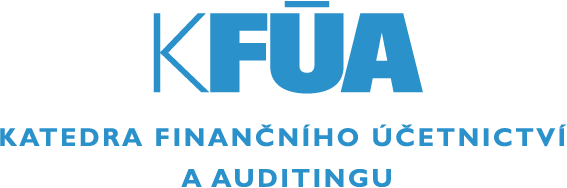 PŘIHLÁŠKA"Účetní olympiáda"Škola:Adresa:Emailový kontaktsoutěžního týmu:JménoPříjmeníPedagog:Student 1:Student 2:Student 3:Student 4:Student 5: